Your child is a COVID close contact, now what?Dearborn Public Schools follows the quarantine guidance outlined below. Note, your child can also be a close contact for exposure outside of school, including if someone else in the home tests positive for COVID.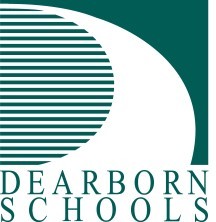 Is your child...Fully vaccinated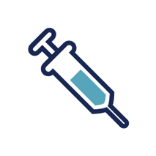 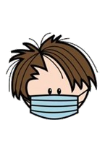 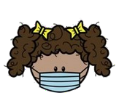 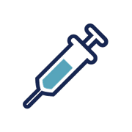 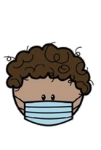 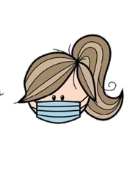 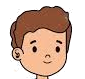 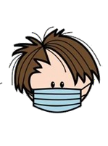 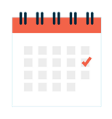 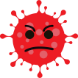 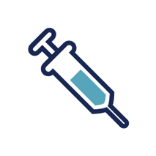 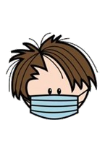 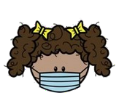 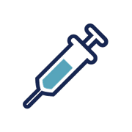 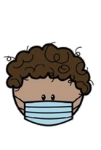 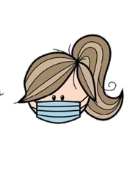 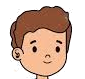 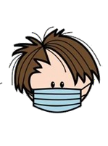 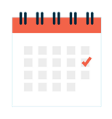 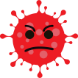 It has been at least two weeks since the second shot of Pfizer or Moderna vaccine or one shot of Johnson & Johnson vaccine.No quarantine requiredMonitor for symptoms for 14 days and stay home and get tested if symptoms develop.Had COVID-19Had a positive COVID-19 test in the last five months, but are no longer in isolation.No quarantine requiredMust submit the positive PCR or rapid test result.Monitor for symptoms for 14 days and stay home and get tested if symptoms develop.No vaccination +Masks were worn by close contact and COVID positive case +3 to 6 feet social distance*No vaccination +Masks were worn by close contact and COVID positive case +3 feet or less social distance*No vaccine +No mask for either close contact or COVID positive caseNo quarantine requiredMonitor for symptoms for 14 days and stay home and get tested if symptoms develop.Three optionsTest daily for seven days while continuing to come to school as long as tests are negative and student is symptom free. Negative test must have been done within 24 hours, so between leaving and returning to school each day.^ Only available for exposures at school.Quarantine seven days with a negative test on day six or seven.^ Return to school on day 8.Quarantine for 10 days without testing. Monitor for symptoms for 14 days and stay home and get tested if symptoms develop.Two optionsQuarantine for seven days with a negative test on day six or seven.^ Return to school on day8. Continue to monitor for symptoms for 14 days and stay home and get tested if symptoms develop.Quarantine for 10 days and get tested if symptoms develop.* Information provided by school. ^Test results must be reported to school before student can return.	Updated 9-20-21طفلك على اتصال وثيق بمصاب بكوفيد -١٩، و ماذا بعد؟تتبع مدارس ديربورن الرسمية إرشادات الحجر الصح المحددة من إدارة الصحة بمقاطعة واين ،الموضحة أدناه. مالحظة ، يمكن لطفلك أيضا أن يكون عىل اتصال وثيق بالتعرض لمصاب خارجالمدرسة ، بما  يف ذلك إذا كان هناك شخص آخر  يف الم ز زنل أثبتت االختبارات إيجابية إصابته بالف رنوس.ال ضرورة للحجر الصحيهل يعا ز ين طفلك من:تلقى الجرعة الكاملة من اللقاح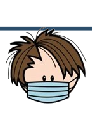 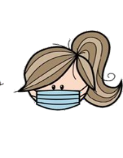 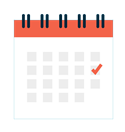 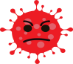 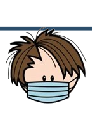 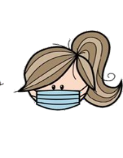 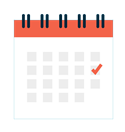 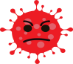 لعراض ملدة ١٤ يو ًما والبقاء يف املزنل و اخلضوع لالختبارراقب القل منذ احلقنة الثانية منمرور أأس بوعان عىل األعراض.اذا ظهرت القاح فايزر أو موديران أو جرعة واحدة من لقاح جونسون أندجونسونال ضرورة للحجر الصحيجيب تقدمي نتاجئ اختبار تفاعل البولميرياز املتسلسل ا  لجيابية أأو اختبار رسيع  اجيايب مع مالحظة الطبيب تؤكد  اصابة الطالب اب ألعراض راقب الأعراضأصيب بكوفيد- ١٩ سابقا اثبتت نتيجة الفحوصات  اجيابية ا  لصابة ابلفريوس خالل امخلسة اشهر املاضية .لكهنا خارج العزل الصحي ال ن.ال ضرورة للحجر الصحيلعراض ملدة ١٤ يو ًما والبقاء يف املزنل و اخلضوع لالختبارراقب الجيابية وحاةلل تطعمي +لقنعة من قبل هجات التصال الوثيق امت ارتداء ااذا ظهرت العراض.اصابة بكوفيد +ثالث خيارات    مق ابجراء خالختبار يوميًا ملدة س بعة أأما  مع خالس رمرار يف احلضور  اىلجيابيةل تطعمي +لقنعة من قبل هجات التصال الوثيق امت ارتداء ااملدرسة طاملا اكنت خالختبارات سلبية والطالب خايل من الأعراض.جيب  اجراء خالختبار السليب يف غضون 42 ساعة ، ذلكل بني املغادرة والعودة  اى املدرسة لك يو  ^ متاح فقط يف حال التعرض للفريوس يفاملدرسة.    احلجر الصحي ملدة س بعة أأما  مع اختبار سليب يف اليو  السادس أأوالسابع. ^ العودة  اى املدرسة يف اليو  الثامن.    احلجر الصحي ملدة ١٤ أأما  دون اختبار. راقب الأعراض ملدة ١٤يو ًما والبقاء يف املزنل واختبار  اذا ظهرت الأعراض..خيارينقدا وحاةلاصابة بكوفيد +مسافة تباعد اجامتعي ٣ل تطعمي +   احلجر الصحي ملدة س بعة أأما  مع اختبار سليب يف اليو  السادس أأولجيابيةلقنعة من قبل هجات التصال الوثيق امل يمت ارتداء االسابع. العودة اى املدرسة يف اليو  الثامن. اس رمر يف مراقبة الأعراضوحاةل الصابة بكوفيد اجيابية.                                           ملدة ١٤ يو ًما والبقاء يف املزنل واختبار  اذا ظهرت الأعراض.   احلجر الصحي ملدة ١٤ أأما  واختباره  اذا ظهرت الأعراض.تم النشر في ٢٠ أيلول ۲۰۲۰^ يجب ارسال نتائج الفحص إلى المدرسة قبل عودة الطالب إلى المدرسة*تقدم المعلومات من المدرسة